Beantwortung der Klausurfragen – 2001Welche Haupttypen der Fortbewegung gibt es bei den Protozoa? Welche drei Proteine sind daran direkt beteiligt? TubulinmolekülePseudopdien (Amoebozoa); Kriechen entlang dem Boden und der Unterseite der Wasseroberfläche(Kinetoplasta) mit einer oder mehrerer Geißeln: Gleiten, SchwimmenCiliophora (Ciliata) mit Cilien: „Schreiten“ entlang des Untergrundes, SchwimmenBeschriften Sie die Zeichnung des Genitalapparats von Helix pomatia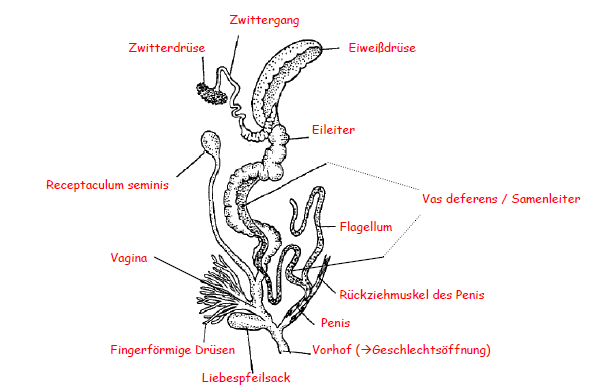 Homologisieren Sie die Kopfextremitäten des Flusskrebses und der Schabe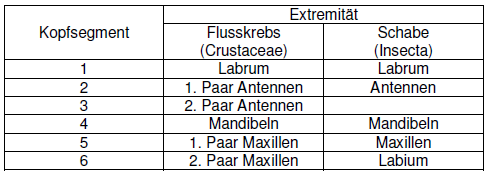 Nennen Sie jeweils ein Beispiel für einen Vertreter der Turbellaria, Trematoda, Cestoda. Durch welche Merkmale sind die Cestoda von den Trematoda zu unterscheiden?Turbellaria: Planaria, Mesostoma ehrenbergiTrematoda: Fasciola hepatica (Großer Leberegel), auch Chinesischer Leberegel, kleiner Leberegel, Pärchenegel  Heterogonie; parasitisch meist mit Schnecken als ZwischenwirtCestoda: Taenia solium (Schweinebandwurm); auch Rinderbandwurm und Hundebandwurm  parasitisch, im Darmtrakt von Wirbeltieren  ZweigeschlechtlichWelche Funktion haben Clitellum, Chloragogzellen, Typhlosolis, Metanephridien und Coelom eines Anneliden?Clitellum: Fortpflanzung, beinhaltet GeschlechtsorganeChloragogzellen: Fettspeicherung, Glykogensynthese, Harnstoff- und Harnsäurebildung, ProteinabbauTyphlosolis: OberflächenvergrößerungMetanephridien: Bildung des PrimärharnsCoelom: Schutz innerer OrganeVergleichen Sie in Grundzügen die Atmung und O2-Versorgung der Gewebe zwischen Mesostoma, Regenwurm, Flusskrebs, Schabe und Ratte.Mesostoma: Keine Organe für den Gasaustausch. Sauerstoff diffundiert von außen in die Zelle  ( starke Abplattung der Plathelminthen um Diffusionsstrecke zu vermindern), Verteilung über Flüssigkeit der IntercellularräumeRegenwurm: O2 Aufnahme über die Haut; Transport über geschlossenes Blutkreislaufsystem, feine Kapillaren von Integument zu Dorsal- und Ventralgefäßen; Lateralherzen; Ringgefäße; HämerythrinFlusskrebs: O2 Aufnahme durch Kiemen in Körper; O2 wird von hinten nach vorne transportiert; HämocyanSchabe: Atmung mit Tracheen: Außen: verengte Öffnungen (Stigmen) mit Verschlussmechanismen; bei guten Fliegern werden mächtige Luftsäcke ausgebildet; Respiration erfolgt durch Tracheenkiemen, büschel- oder blattartige Anhänge, die reich an Tracheenverzweigungen sind; HämoglobinRatte: Lunge für O2 Aufnahme zuständig, geschlossenes Blutkreislaufsystem zuständig für die Verteilung von O2 und Nährstoffen;HämoglobinBeschreiben Sie kurz den Lebenszyklus des Spulwurms, Ascaris lumbricoides.Weibchen legen Eier im Darm des Menschen  Ausscheidung mit KotEntwicklung der Eier zu LarvenstadienWerden vom Menschen aufgenommen   DünndarmLarve bohrt sich durch Darmwand  Blutstrom  Leber  häutet sich dort und wächst zur nächsten LarveÜber Lungenkreislauf gelangt sie in die Alveolen  nochmal häutenWanderung zu Bronchien  Luftröhre zum Kehlkopf  aushusten oder schluckenLarve kehrt in Dünndarm zurück und wächst dann zum erwachsenen Tier heranWarum sind Insektenstaaten nach außen abgeschlossen? Wodurch wird diese Abgeschlossenheit bei Ameisen erzielt und welche Rolle spielt dabei die Postpharyngialdrüse?Bei der Staatenbildung spielen spezifische Duftstoffe = Pheromone oft eine entscheidende Rolle; Positionen innerhalb eines Staates sind alle festgelegtUnterschiedliche Mischverhältnisse  unterschiedliche BotschaftenJe nach Aufgaben unterschiedliche Duftstoffe, auch Koloniegeruch, Hilferufsubstanzen und Alarmsubstanzen; Arbeiterinnen unfruchtbar, wenn sie dem Pheromon der Königin ausgesetzt sindAuch beispielsweise Ameisenstraßen werden durch Duftstoffe/Duftspur markiertVerschiedene Ameisen haben verschiedene Gerüche und versuchen sich gegenseitig zu eliminieren, wenn sie sich in die Quere kommen; Feuerameise kann Gift versprühen, welches den Gegner lähmt und TötetPygidialdrüse im Hinterleib = Giftdrüse  Nestblockade  Sprühen Gift in einen Bau  festhalten von IndividuenStaatenbildung nur bei nah verwandten IndividuenZeichnen Sie schematisch den Aufbau des Herzes eines Fisches und eines Säugetiers. Worauf sind die Unterschiede funktionell zurückzuführen?Vergleichen Sie die Ableitung von Harn und Spermien bei männlichen Knochenfischen, Amphibien und Säugern.Worauf begründet sich der Begriff „Kambrische Explosion“ und was bedeutet er? In der Zeit bis zum Kambrium waren wenige Tierbaupläne vorhanden, durch eine Umweltveränderung (Wachsender Sauerstoffgehalt in der Luft, Wachsender Carbonat- und Sulfatgehalt des Meereswassers, Koevolution zw. Räuber und Beute) führten zu einer explosionsartigen Zunahme von verschiedenen Tierbauplänen und einer rasanten Zunahme der DiversitätWie heißen die fünf Abschnitte eines Wirbeltiergehirns und welche Funktion haben sie ursprünglich?Telencephalon: Riechhirn/Denkleistungen, bewusste Wahrnehmung und BewegungssteuerungDienecephalon: Koordination über Hypothalamus/Hypothese/Emotion/GrundbedürfnisseMesencephalon: SehhirnMetencephalon: Input vom Gleichgewichts- und Hörorgan/ Muskeltonus/KörperhaltungMyelencephalon: vegetative Funktionen, Herzschlag, Atmung, Gefäßspannung, WeiterleitungWorauf ist der Begriff Deuterostomia zurückzuführen? Nennen Sie zwei Tiergruppen, die außer den Wirbeltieren noch zu den Deuterostomia gehörenAls Deuterostomia oder Zweitmünder bezeichnet man diejenigen zweiseitig symmetrisch aufgebauten Tiere (Bilateria), bei denen in der Embryonalentwicklung des Darmes der Urmund (Blastoporus) zum After wird und der Mund sekundär aus dem Urdarm (Archenteron) durchbricht (den Vorgang nennt man Deuterostomie)Dazu gehören: Ambulacraria (Echinodermata, Hemichordata), Chordatiere (Acrania, Olfactores = Tunicata, Craniata)